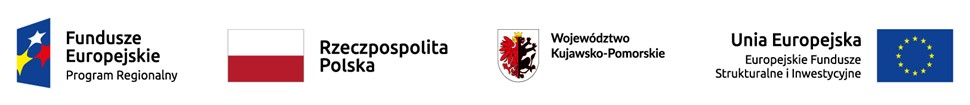 Załącznik numer 17 do Ogłoszenia o naborze wniosków nr 9/2019/RPLANOWANE DO OSIĄGNIĘCIA W WYNIKU KONKURSU CELE OGÓLNE, SZCZEGÓŁOWE, PRZEDSIĘWZIĘCIA ORAZ ZAKŁADANE DO OSIĄGNIECIA WSKAŹNIKI W RAMACH KONKURSU NR 9/2019/GCel ogólny 2: Poprawa atrakcyjności obszaru LSR do 2022 roku Cel szczegółowy 2.1 Poprawa standardu infrastruktury turystycznej, rekreacyjnej lub kulturalnej i drogowej oraz rewitalizacja  i poprawa estetyki przestrzeni publicznej na obszarze LSR do 2022 roku  Przedsięwzięcie LSR 2.1.2: Rewitalizacja obszarów wiejskich L.p. Nazwa wskaźnika ujętego w LSR Jedn. miary Wartość wskaźnika z LSR Wartość zrealizowanych wskaźników z LSR Wartość wskaźnika planowana do osiągnięcia w związku z realizacją projektów Wartość wskaźnika z LSR pozostająca do realizacji Liczba wspartych obiektów infrastruktury zlokalizowanych na rewitalizowanych obszarach sztuki 282440 